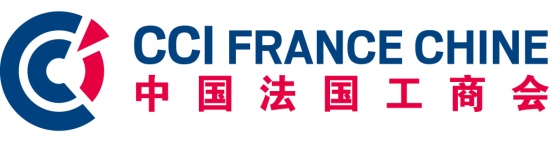 I Hereby, (Name & Surname) _______________________________________	Title: _________________________________On behalf of the following company: _________________________________________________________________________An invoice will be mailed to your office after payment. Please email a proof of payment (bank slip or e-transfer) to marti.jeremy@ccifc.org EventRegistration fee Heilongjiang Dairy companies visitCNY 8 500PaymentPaymentIn CNYIn EUROName: French Chamber of Commerce and Industry
Bank: ICBC Beijing International Trade Building Branch
Account: 0,200,041,609,014,414,080户名: 中国法国工商会银行: 工行北京国贸大厦支行帐号: 02000 41609014414080La Chambre de Commerce et d’industrie Francaise en ChineSociete Generale – Agence Paris BourseNo de compte : 30003 03020 00050695494 57SWIFT: SOGEFRPPIBAN: FR76 30003 03020 00050695494 57